2020 WVLC Awards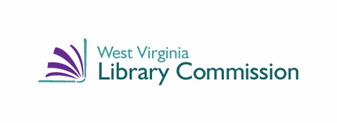 LIBRARIAN OF THE YEARThe purpose of this award is to recognize and celebrate West Virginia Public Librarians who have made exceptional contributions to the library community.To be considered, the nominee must be a current employee of a West Virginia Public Library.NomineeSubmitters will be notified by January 22, 2020 of the success or failure of their nomination.  The award will be presented on February 10, 2020 during the WVLA Library Day Reception at the Culture Center in Charleston.  The WVLC will notify the selected librarian and arrange travel to Charleston.                                                                     Deadline for submission is January 15, 2020.Submit to:  Karen.E.Goff@wv.gov   NameAddressAddressAddressCity/State/Zip CodeCity/State/Zip CodePhone NumberPhone NumberPhone NumberPhone NumberEmail AddressEmail AddressSubmitted by:Date